IMPORTANT NOTICETo Potential EmployeesIF YOU ARE UNABLE TO OBTAIN FINGERPRINT CLEARANCE THROUGH THE ARIZONA DEPARTMENT OF PUBLIC SAFETY, YOU WILL NOT BE ELIGIBLE FOR EMPLOYMENT WITH THIS AGENCY.IF YOU HAVE BEEN A CLIENT AND/OR RECEIVED SERVICES FROM NORTHLAND FAMILY HELP CENTER IN THE LAST 12 MONTHS, YOU WILL NOT BE ELIGIBLE FOR EMPLOYMENT WITH THIS AGENCY.Thank you for your cooperation in this process.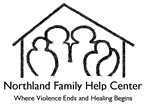 , Arizona  86004928-527-1700Fax:  928-527-4288Website:  www.northlandfamily.orgNORTHLAND FAMILY HELP CENTERAPPLICATION FOR EMPLOYMENTALL POSITIONS SUBJECT TO AVAILABILITY OF FUNDSProspective employees will receive consideration without discrimination based on race, religion, color, sex, age, national origin, disability, veteran status or any condition prescribed by Local, State or Federal LawPERSONALLast Name         	First Name         Middle        Date      Street Address	      	Home Phone      City, State, Zip	     	Bus or Cell Phone      Have you ever applied for employment with us? Yes     No   If yes, Month and Year:      Position Desired:      	Pay Expected:      How did you hear about this position?   Newspaper   Website    Internet    Other  Hours Desired:	 Full-Time 	Part-Time 	Relief Do you have a valid Driver License?        Yes 	No   If “Yes”, what state? Have you been convicted of any crimes in the past ten years, excluding misdemeanors and summary offenses which have not been annulled, expunged or sealed by a court?  If “Yes”, describe in full.  (Attach separate page if necessary)	Yes                               No Are you legally eligible for employment in the ?    Yes       No EDUCATION								               Did you	         Degree or 	                           Name/Location of School	                Course of Study      Graduate?        DiplomaHigh School		     Bus/Trade School	     College			     Graduate		     NOTE:  DO NOT use “SEE RESUME” in the job duties section.  Please describe your duties in the appropriate section.  Also, please explain any gaps in employment.  Use additional pages if necessaryEMPLOYMENTCompany Name         Telephone      Street Address         City       -State        Zip        Employed From:      To:     Name of Supervisor        E-Mail        Telephone      Your Job Title        May we contact this employer?     Starting Pay        Ending Pay         Reason for Leaving      Describe your job duties      Company Name        Telephone      Street Address        City        -State        Zip        Employed From:     To:     Name of Supervisor       E-Mail       Telephone      Your Job Title        May we contact this employer?     Starting Pay        Ending Pay       Reason for Leaving     Describe your job duties      Company Name         Telephone       Street Address                  Zip        Employed From:        To:     Name of Supervisor         E-Mail         Telephone       Your Job Title         May we contact this employer?       Starting Pay         Ending Pay         Reason for Leaving       Describe your job duties       Company Name        Telephone                Zip         Employed From:       To:       Name of Supervisor         E-Mail         Telephone       Your Job Title         May we contact this employer?       Starting Pay         Ending Pay         Reason for Leaving       Describe your job duties       Company Name        Telephone       Street Address          City-        State         Zip         Employed From:       To:       Name of Supervisor         E-Mail         Telephone       Your Job Title         May we contact this employer?       Starting Pay         Ending Pay         Reason for Leaving       Describe your job duties       Company Name         Telephone       Street Address          City-        State         Zip         Employed From:         To:       Name of Supervisor         E-Mail         Telephone       Your Job Title         May we contact this employer?       Starting Pay          Ending Pay         Reason for Leaving       Describe your job duties       MILITARYDid you serve in the  Armed Forces?   Yes    No    If “Yes”, which branch?     												           Describe any training you may have received in the military that is relevant to the position for which you are applying       VOLUNTEERHave you done any volunteer or community service work that is relevant to the position for which you are applying?     Yes     No     If “Yes”, please complete the following:       Name of Organization         Telephone       Address         Volunteered From:         To:     City, State, Zip	          Supervisor       Describe your duties and responsibilities as a volunteer       Name of Organization           Telephone       Address          Volunteered From:        To:       City, State, Zip	          Supervisor       Describe your duties and responsibilities as a volunteer       Name of Organization          Telephone       Address          Volunteered From:         To:       City, State, Zip	          Supervisor       Describe your duties and responsibilities as a volunteer       REFERENCESList name and phone or e-mail of at least three personal references that are NOT related to you.  							   Type of Reference 	YearsName			Phone         E-Mail		  (Personal, School)	Known1. 	     		     		     			     		     2. 	     		     		     			     		     3. 	     		     		     			     		     List name and phone or e-mail of at least three professional references that you have worked or volunteered with and are NOT related to you. 							Type of Reference	Years										KnownName			Phone	      E-Mail		(Business, Volunteerl)1.      			     		     			     		     2.      			     		     			     		     3.      			     		     			     		     4.      			     		     			     		     SPECIALIZED TRAININGList any specialized training or certifications.       COMPUTER SKILLSPlease describe your skill, experience and type of computer programs in which you are proficient, i.e., Word, Excel, Access, etc.ADDITIONAL INFORMATIONList professional, trade, business or civic associations and any office held.  (Exclude memberships which would reveal sex, race, religion, national origin, age, color, disability or any other similarly protected status)List special accomplishments, publications, awards, etc.  List any additional information that you would like us to consider.I understand that if I am employed, any misrepresentation or material omission made by me on this application will be sufficient cause for cancellation of this application or immediate discharge from the employer’s service, whenever it is discovered.I give the employer the right to contact and obtain information from all references, employers, educational institutions and volunteer organizations to otherwise verify the accuracy of the information contained in this application.  I hereby release the employer and its representatives to seek, gather and use such information and all other persons, corporations or organizations to furnish such information.The employer does not unlawfully discriminate in employment and no question on this application is used for the purpose of limiting or excusing any applicant from consideration for employment on a basis prohibited by Local, State of .This application is current for only 60 days.  At the conclusion of this time, if I have not heard from the employer and still wish to be considered for employment, it will be necessary to fill out a new application.If I am hired, I understand that I am free to resign at any time, with or without cause and without prior notice, and the employer reserves the same right to terminate my employment at any time, with or without cause and without prior notice, except as may be required by law.  This application does not constitute an agreement or contract for employment for any specified period or definite duration.  I understand that no representative of the employer, other than an authorized officer, has the authority to make any assurances to the contrary.  I further understand that any such assurances must be in writing and signed by an authorized officer.I understand it is this agency’s policy not to refuse to hire a qualified individual with a disability because of that person’s need for a reasonable accommodation as required by the Amans with Disabilities Act, ().I also understand that if I am hired, I will be required to provide proof of identity and employment eligibility.  I understand that, using E-Verify, this employer will provide the Social Security Administration (SSA) and the Department of Homeland Security (DHS), with information from each new employee’s Form I-9 to confirm work authorization.I represent and warrant that I have read and fully understand the foregoing and seek employment under these conditions. If submitting application electronically, my typed name below will be considered my signature.Signature of Applicant						DateSTATEMENT OF VALUESThe Board of Directors, Staff, Interns, and Volunteers of NFHC commit to the following values:Human DignityWe value and respect each and every person. We recognize and embrace all differences. We treat all with dignity and empowerment. We believe in and promote everyone’s right to actively participate in the fulfillment of all their authentic human needs.Excellence in ServiceWe seek out and utilize proven and innovative ways that promote Self-Leadership for the members of NFHC and for the greater communities. We dedicate ourselves to the delivery of professional care according to all applicable guidelines.Open and Interactive Teamwork We esteem the gifts of all who make up NFHC and encourage every initiative that holds us true to our philosophy. We cherish and welcome the exchange of the new, the difficult and the unusual. We offer hospitality to every manifestation of the human mind, spirit and soul in the world as it is.Information Sharing and ConfidentialityWe hold all information, relevant to the pursuit of our mission, as a sacred trust. We burden no one with information beyond their need to know. We communicate with each other for mutual wellbeing. We abide by the strictest norms of confidentiality and privacy on behalf of staff and clients alike.Approved by NFHC Board of Directors on July 1, 2009I can live by these values!  If submitting application electronically, my typed name below will be considered my signature.Signature of Applicant						DatePlease save and email to:  hr@northlandfamily.org